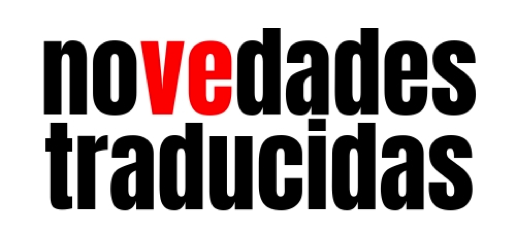 ¿EN QUÉ CONSISTE LA INICIATIVA NOVEDADES TRADUCIDAS DE ACE TRADUCTORES?Si eres traductor de libros, puedes hacernos llegar una reseña de las últimas traducciones que has publicado para que aparezca en la revista VASOS COMUNICANTES. No es necesario ser socio ni presocio de ACE Traductores. Deseamos fomentar la participación de los traductores profesionales —pero también de los esporádicos u ocasionales— en una reflexión sobre las dificultades concretas de nuestro trabajo.Nos interesan todos los géneros: literatura infantil juvenil, cómic, ensayo, poesía, divulgación… Todo tiene cabida, no solo la alta literatura. PROCEDIMIENTO PARA ENVIAR NOVEDADES TRADUCIDASRellena la ficha que encontrarás en la página siguienteEnvia a vasoscomunicantes@acett.org DOS archivos adjuntos:La ficha cumplimentada en formato .doc o .docxUna imagen de la cubierta del libro de buena calidad y formato .jpg o .png.IMPORTANTE:Puedes enviar tantas reseñas como quieras, siempre y cuando las traducciones se hayan publicado en plazo un máximo de doce meses antes del envío de la ficha.El orden de publicación de las reseñas se ajustará a los criterios editoriales de VASOS COMUNICANTES. FICHA para las reseñas de novedades traducidasCompleta el siguiente párrafo con los datos correspondientes:Nombre ha traducido del lengua la obra de autor, título, editor, fecha de publicación.Puedes incluir los siguientes enlaces (preferiblemente, integrados ya en el texto):Página web personal del traductor o enlace a su ficha de ACE Traductores. Página web del autor, vídeo o enlace informativo (¡no pongas enlaces a Wikipedia!).Enlace al libro en la página de la editorial.Enlace a las primeras páginas.Estructura de la reseña: Sinopsis de la obra.Comentario del traductor/la traductora sobre la traducción. Extensión: 150 palabras cada apartado, aproximadamente. Véase la sección de Novedades Traducidas publicadas. 